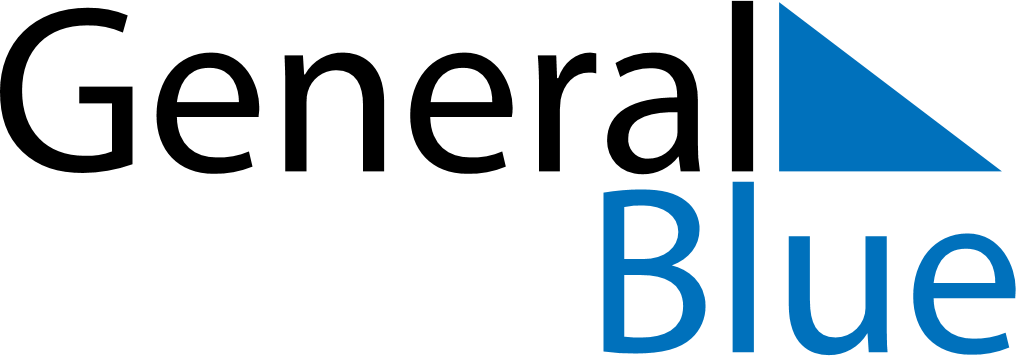 January 2024January 2024January 2024January 2024January 2024January 2024Rochester, New Hampshire, United StatesRochester, New Hampshire, United StatesRochester, New Hampshire, United StatesRochester, New Hampshire, United StatesRochester, New Hampshire, United StatesRochester, New Hampshire, United StatesSunday Monday Tuesday Wednesday Thursday Friday Saturday 1 2 3 4 5 6 Sunrise: 7:16 AM Sunset: 4:17 PM Daylight: 9 hours and 1 minute. Sunrise: 7:16 AM Sunset: 4:18 PM Daylight: 9 hours and 2 minutes. Sunrise: 7:16 AM Sunset: 4:19 PM Daylight: 9 hours and 3 minutes. Sunrise: 7:16 AM Sunset: 4:20 PM Daylight: 9 hours and 4 minutes. Sunrise: 7:16 AM Sunset: 4:21 PM Daylight: 9 hours and 5 minutes. Sunrise: 7:16 AM Sunset: 4:22 PM Daylight: 9 hours and 6 minutes. 7 8 9 10 11 12 13 Sunrise: 7:16 AM Sunset: 4:23 PM Daylight: 9 hours and 7 minutes. Sunrise: 7:15 AM Sunset: 4:24 PM Daylight: 9 hours and 8 minutes. Sunrise: 7:15 AM Sunset: 4:25 PM Daylight: 9 hours and 9 minutes. Sunrise: 7:15 AM Sunset: 4:26 PM Daylight: 9 hours and 10 minutes. Sunrise: 7:15 AM Sunset: 4:27 PM Daylight: 9 hours and 12 minutes. Sunrise: 7:14 AM Sunset: 4:28 PM Daylight: 9 hours and 13 minutes. Sunrise: 7:14 AM Sunset: 4:29 PM Daylight: 9 hours and 15 minutes. 14 15 16 17 18 19 20 Sunrise: 7:14 AM Sunset: 4:31 PM Daylight: 9 hours and 16 minutes. Sunrise: 7:13 AM Sunset: 4:32 PM Daylight: 9 hours and 18 minutes. Sunrise: 7:13 AM Sunset: 4:33 PM Daylight: 9 hours and 20 minutes. Sunrise: 7:12 AM Sunset: 4:34 PM Daylight: 9 hours and 21 minutes. Sunrise: 7:12 AM Sunset: 4:35 PM Daylight: 9 hours and 23 minutes. Sunrise: 7:11 AM Sunset: 4:37 PM Daylight: 9 hours and 25 minutes. Sunrise: 7:10 AM Sunset: 4:38 PM Daylight: 9 hours and 27 minutes. 21 22 23 24 25 26 27 Sunrise: 7:10 AM Sunset: 4:39 PM Daylight: 9 hours and 29 minutes. Sunrise: 7:09 AM Sunset: 4:40 PM Daylight: 9 hours and 31 minutes. Sunrise: 7:08 AM Sunset: 4:42 PM Daylight: 9 hours and 33 minutes. Sunrise: 7:08 AM Sunset: 4:43 PM Daylight: 9 hours and 35 minutes. Sunrise: 7:07 AM Sunset: 4:44 PM Daylight: 9 hours and 37 minutes. Sunrise: 7:06 AM Sunset: 4:46 PM Daylight: 9 hours and 39 minutes. Sunrise: 7:05 AM Sunset: 4:47 PM Daylight: 9 hours and 41 minutes. 28 29 30 31 Sunrise: 7:04 AM Sunset: 4:48 PM Daylight: 9 hours and 44 minutes. Sunrise: 7:03 AM Sunset: 4:50 PM Daylight: 9 hours and 46 minutes. Sunrise: 7:02 AM Sunset: 4:51 PM Daylight: 9 hours and 48 minutes. Sunrise: 7:01 AM Sunset: 4:52 PM Daylight: 9 hours and 51 minutes. 